День чистого спорта (другое название – День честного спорта), символизирующий отказ от допинга, с 2013 года отмечается ежегодно 10 апреля по инициативе Всемирного допингового агентства (WADA).

К этому празднику Российское антидопинговое агентство (РУСАДА) проводит сетевую акцию, предлагая людям спорта рассказать о личном отношении к проблеме допинга. Каждый пост должен быть снабжен хештэгами #ДеньЧистогоСпорта #PlayTrueDay #МарафонРУСАДА #РУСАДА и ссылкой на аккаунт WADA: @wada_ama в Instagram и @wada.ama в Facebook.

День честного спорта направлен не только на борьбу с применением допинга – биологически активных веществ, стимулирующих физическую активность и повышающих спортивные результаты, но и повышение интереса и осведомленности спортивного сообщества о проблеме допинга и формирование негативного отношения к его применению.

Приглашаем спортсменов и тренеров Курганской области поддержать День чистого спорта! Размещайте в своих социальных сетях посты, фото или короткие видео с хештэгами #ДеньЧистогоСпорта #PlayTrueDay #МарафонРУСАДА #РУСАДА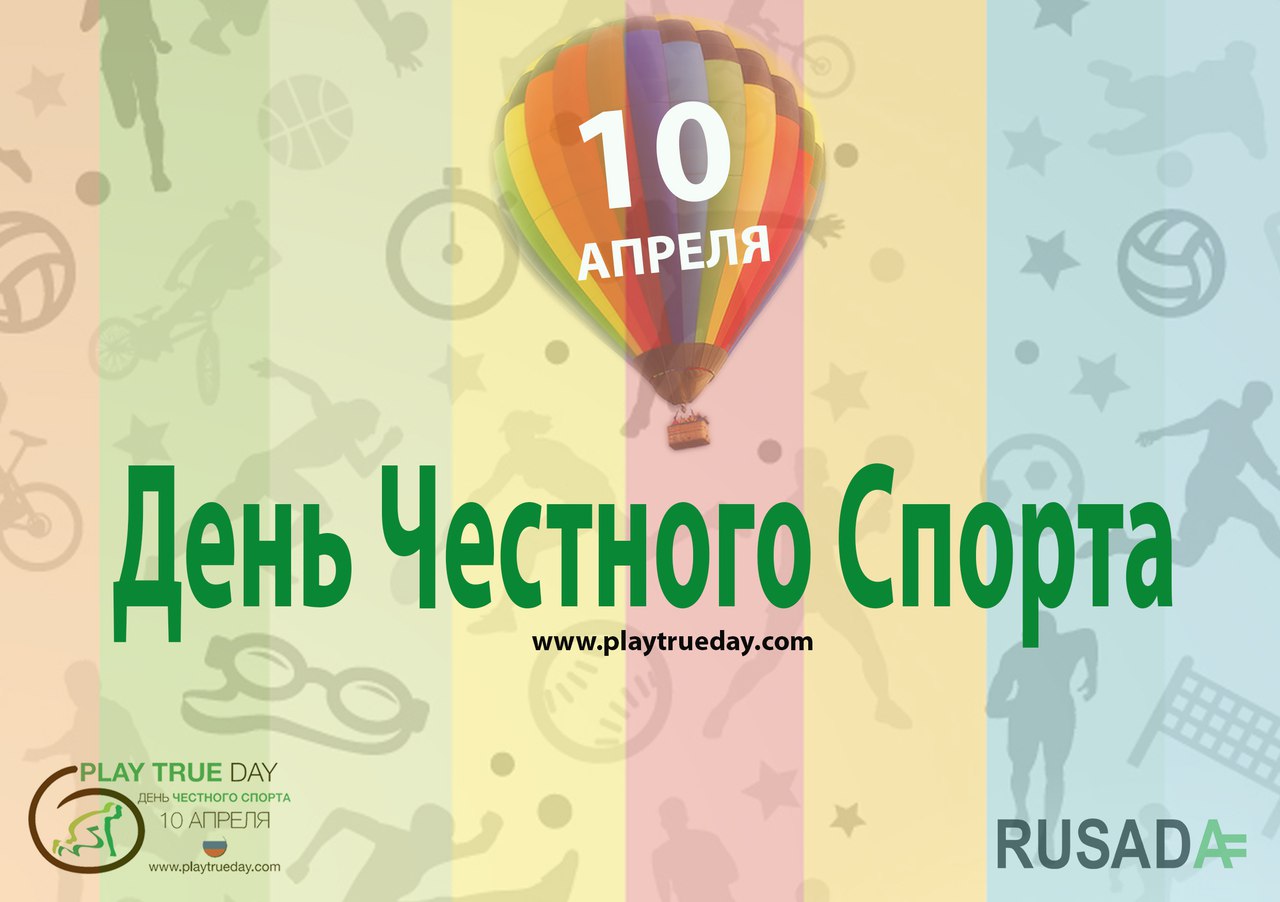 